DOKUZ EYLÜL ÜNİVERSİTESİ MÜHENDİSLİK FAKÜLTESİ TAŞINIR KAYIT BİRİMİ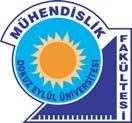 MALZEME TAKİP FORMUMalzemeyi Alanın Adı:.........................................Yukarıda niteliği yazılı (.	…) kalem eşyayı, Taşınır Kayıt Yetkilisi………………………..’ dan teslim aldım.TESLİM ALAN	TESLİM EDEN...../...../20..	...../...../20..Form No: F.AS.04Güncelleme Tarihi:-/00EŞYANINEŞYANINEŞYANINAçıklamalar               CinsiAdediFiyatıAçıklamalar